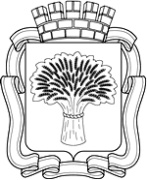 Российская ФедерацияАдминистрация города Канска
Красноярского краяПОСТАНОВЛЕНИЕО внесении изменений в постановление администрации города Канска от 15.12.2016 № 1396В соответствии со статьей 179 Бюджетного кодекса Российской Федерации, на основании Постановления администрации г. Канска                от 22.08.2013 № 1096 «Об утверждении Порядка принятия решений                о разработке муниципальных программ города Канска, их формирования       и реализации», руководствуясь статьями 30, 35 Устава города Канска, ПОСТАНОВЛЯЮ:1. Внести в постановление администрации г. Канска от 15.12.2016 № 1396 «Об утверждении муниципальной программы города Канска «Развитие физической культуры, спорта и молодежной политики» (далее – постановление) следующие изменения:1.1. В приложении к постановлению «Муниципальная программа города Канска «Развитие физической культуры, спорта и молодежной политики» (далее – Программа) в разделе 1 «Паспорт муниципальной программы города Канска» строку «Информация по ресурсному обеспечению муниципальной программы города Канска, в том числе по годам реализации программы» изложить в следующей редакции: «                                                                                                                          ».   1.2. Приложение №1 к Программе изложить в новой редакции согласно, приложению №1 к настоящему постановлению.1.3. Приложение № 2 к Программе изложить в новой редакции согласно, приложению №2 к настоящему постановлению.1.4. Приложение № 3 к Программе изложить в новой редакции согласно, приложению № 3 к настоящему постановлению.1.5. В приложении №4 к Программе «Подпрограмма «Развитие массовой физической культуры и спорта» в разделе 1 «Паспорт подпрограммы» строку «Информация по ресурсному обеспечению подпрограммы, в том числе          в разбивке по всем источникам финансирования на очередной финансовый год и плановый период» изложить в новой редакции:        «                                                                                                                                  ».1.6.  Приложение №2 к Подпрограмме  «Развитие физической культуры      и спорта»  изложить в новой редакции согласно приложению №4 к настоящему постановлению.1.7. В приложении №5 к Программе «Подпрограмма «Вовлечение молодежи в социальную практику» в разделе 1 «Паспорт подпрограммы» строку «Информация по ресурсному обеспечению подпрограммы, в том числе в разбивке по всем источникам финансирования на очередной финансовый год и плановый период» изложить в новой редакции:        «                                                                                                                          ».1.8. Приложение №2 к Подпрограмме «Вовлечение молодежи в социальную практику»  изложить в новой редакции согласно, приложению № 5 к настоящему постановлению.1.9. В приложении № 6 к Программе «Подпрограмма «Обеспечение реализации муниципальной программы города Канска и прочие мероприятия» в разделе 1 «Паспорт подпрограммы» строку «Информация    по ресурсному обеспечению подпрограммы, в том числе в разбивке по всем источникам финансирования на очередной финансовый год и плановый период» изложить в новой редакции:         «                                                                                                                          ».1.10. Приложение №2 к Подпрограмме «Обеспечение реализации муниципальной программы города Канска и прочие мероприятия»  изложить в новой редакции согласно, приложению №6 к настоящему постановлению.2. Опубликовать настоящее постановление в газете «Канский вестник»   и разместить на официальном сайте муниципального образования город Канск в сети Интернет.3. Контроль за исполнением настоящего постановления возложить        на заместителя главы города по социальной политике Ю.А. Ломову, заместителя главы города по экономике и финансам Н.В. Кадач.4. Постановление вступает в силу со дня его официального опубликования.Глава города Канска  							       А.М. БересневПриложение № 3к постановлению администрации города Канскаот 23.10.2019 г.  № 1013Приложение № 3к муниципальной программегорода Канска «Развитие физическойкультуры, спорта и молодежной политики»ИНФОРМАЦИЯ О СВОДНЫХ ПОКАЗАТЕЛЯХ МУНИЦИПАЛЬНЫХ ЗАДАНИЙ23.10.2019 г.№1013  Информация по ресурсному обеспечению муниципальной программы города Канска, в том числе по годам реализации программы.Общий объем бюджетных ассигнований на реализацию муниципальной программы составляет 535 312 824,46 руб., в том числе по годам: 2017 год – 92 104 369,00 руб.;2018 год – 117 835 201,60 руб.; 2019 год – 123 624 353,86 руб.; 2020 год – 102 254 608,00 руб.; 2021 год – 99 494 292,00 руб.Из них: из средств краевого бюджета – 46 731 944,86 руб., в том числе по годам:2017 год – 6 479 155,00 руб.;2018 год – 18 907 668,00 руб.;2019 год – 17 726 721,86 руб.;2020 год – 1 809 200,00 руб.;2021 год – 1 809 200,00 руб.из средств городского бюджета – 488 580 879,60 руб., в том числе по годам:2017 год – 85 625 214,00 руб.;2018 год – 98 927 533,60 руб.;2019 год – 105 897 632,00 руб.;2020 год – 100 445 408,00 руб.;2021 год – 97 685 092,00 руб.Информация по ресурсному обеспечению подпрограммы, в том числе в разбивке по всем источникам финансирования на очередной финансовый год и плановый период.Общий объем финансирования за счет бюджетов разных уровней – 198 041 270,00 руб., в том числе:2019 год – 77 460 707,00 руб.;2020 год – 61 486 886,00 руб.;2021 год – 59 093 677,00 руб.;Из них: из средств краевого бюджета – 12 299 917,00 руб., в том числе:2019 год – 12 299 917,00 руб.;2020год –  0,00 руб.;2021год –  0,00 руб.Из средств городского бюджета – 185 741 353,00 руб., в том числе:2019 год – 65 160 790,00 руб.;2020 год – 61 486 886,00 руб.;2021 год – 59 093 677,00 руб.Информация по ресурсному обеспечению подпрограммы, в том числе в разбивке по всем источникам финансирования на очередной финансовый год и плановый период.Общий объем финансирования за счет бюджетов разных уровней – 48 890 699,78 руб., в том числе:2019 год – 16 987 983,78 руб.;2020 год – 15 989 824,00 руб.;2021 год – 15 912 892,00 руб.Из них: из средств краевого бюджета – 5 731 828,86 руб., в том числе:2019 год – 2 113 428,86 руб.;2020 год – 1 809 200,00 руб.;2021 год - 1 809 200,00 руб.;Из средств городского бюджета – 43 158 870,92 руб., в том числе:2019 год – 14 874 554,92 руб.;2020 год – 14 180 624,00 руб.;2021 год – 14 103 692,00 руб.Информация по ресурсному обеспечению подпрограммы, в том числе в разбивке по всем источникам финансирования на очередной финансовый год и плановый период.Общий объем финансирования за счет бюджетов разных уровней – 78 441 284,08 руб., в том числе:2019 год – 29 175 663,08 руб.;2020 год – 24 777 898,00 руб.;2021 год – 24 487 723,00 руб.Из них: из средств краевого бюджета – 3 313 376,00 руб.;2019 год – 3 313 376,00 руб.;2020 год – 0,00 руб.;2021 год –  0,00 руб.Из средств городского бюджета – 75 127 908,08 руб.;2019 год – 25 862 287,08 руб.;2020 год – 24 777 898,00 руб.;2021 год – 24 487 723,00 руб.Приложение 6Приложение № 1к постановлению администрации города КанскаПриложение № 1к постановлению администрации города КанскаПриложение № 1к постановлению администрации города КанскаОт23.10.2019 г. № 1013От23.10.2019 г. № 1013От23.10.2019 г. № 1013Приложение 2Приложение 2Приложение 2Приложение 2Приложение 2Приложение 2к подпрограмме «Обеспечение реализации муниципальной программы и прочие мероприятия», реализуемой в рамках  муниципальной программы г. Канска «Развитие физической культуры, спорта и молодежной политики» к подпрограмме «Обеспечение реализации муниципальной программы и прочие мероприятия», реализуемой в рамках  муниципальной программы г. Канска «Развитие физической культуры, спорта и молодежной политики» к подпрограмме «Обеспечение реализации муниципальной программы и прочие мероприятия», реализуемой в рамках  муниципальной программы г. Канска «Развитие физической культуры, спорта и молодежной политики» к подпрограмме «Обеспечение реализации муниципальной программы и прочие мероприятия», реализуемой в рамках  муниципальной программы г. Канска «Развитие физической культуры, спорта и молодежной политики» к подпрограмме «Обеспечение реализации муниципальной программы и прочие мероприятия», реализуемой в рамках  муниципальной программы г. Канска «Развитие физической культуры, спорта и молодежной политики» к подпрограмме «Обеспечение реализации муниципальной программы и прочие мероприятия», реализуемой в рамках  муниципальной программы г. Канска «Развитие физической культуры, спорта и молодежной политики» к подпрограмме «Обеспечение реализации муниципальной программы и прочие мероприятия», реализуемой в рамках  муниципальной программы г. Канска «Развитие физической культуры, спорта и молодежной политики» Перечень мероприятий подпрограммыПеречень мероприятий подпрограммыПеречень мероприятий подпрограммыПеречень мероприятий подпрограммыПеречень мероприятий подпрограммыПеречень мероприятий подпрограммыПеречень мероприятий подпрограммыПеречень мероприятий подпрограммыПеречень мероприятий подпрограммыПеречень мероприятий подпрограммыПеречень мероприятий подпрограммыПеречень мероприятий подпрограммыПеречень мероприятий подпрограммыПеречень мероприятий подпрограммыПеречень мероприятий подпрограммыПеречень мероприятий подпрограммыПеречень мероприятий подпрограммы «Обеспечение реализации муниципальной программы и прочие мероприятия»  «Обеспечение реализации муниципальной программы и прочие мероприятия»  «Обеспечение реализации муниципальной программы и прочие мероприятия»  «Обеспечение реализации муниципальной программы и прочие мероприятия»  «Обеспечение реализации муниципальной программы и прочие мероприятия»  «Обеспечение реализации муниципальной программы и прочие мероприятия»  «Обеспечение реализации муниципальной программы и прочие мероприятия»  «Обеспечение реализации муниципальной программы и прочие мероприятия»  «Обеспечение реализации муниципальной программы и прочие мероприятия»  «Обеспечение реализации муниципальной программы и прочие мероприятия»  «Обеспечение реализации муниципальной программы и прочие мероприятия»  «Обеспечение реализации муниципальной программы и прочие мероприятия»  «Обеспечение реализации муниципальной программы и прочие мероприятия»  «Обеспечение реализации муниципальной программы и прочие мероприятия»  «Обеспечение реализации муниципальной программы и прочие мероприятия»  «Обеспечение реализации муниципальной программы и прочие мероприятия»  «Обеспечение реализации муниципальной программы и прочие мероприятия» № п/пЦели, задачи, мероприятия подпрограммы ГРБСГРБСКод бюджетной классификацииКод бюджетной классификацииКод бюджетной классификацииКод бюджетной классификацииКод бюджетной классификацииРасходы по годам реализации программы (рублей)      Расходы по годам реализации программы (рублей)      Расходы по годам реализации программы (рублей)      Расходы по годам реализации программы (рублей)      Расходы по годам реализации программы (рублей)      Расходы по годам реализации программы (рублей)      Расходы по годам реализации программы (рублей)      Ожидаемый непосредственный результат (краткое описание)от реализации подпрограммного мероприятия (в том числе в натуральном выражении)Ожидаемый непосредственный результат (краткое описание)от реализации подпрограммного мероприятия (в том числе в натуральном выражении)№ п/пЦели, задачи, мероприятия подпрограммы ГРБСГРБСГРБСГРБСРзПрЦСРВР2019 год2019 год2020 год2021 год2021 годитого на 2018-2020 годыитого на 2018-2020 годыОжидаемый непосредственный результат (краткое описание)от реализации подпрограммного мероприятия (в том числе в натуральном выражении)Ожидаемый непосредственный результат (краткое описание)от реализации подпрограммного мероприятия (в том числе в натуральном выражении)1Цель: Повышение качества и прозрачности управления в сфере физической культуры, спорта и молодежной политики.Цель: Повышение качества и прозрачности управления в сфере физической культуры, спорта и молодежной политики.Цель: Повышение качества и прозрачности управления в сфере физической культуры, спорта и молодежной политики.Цель: Повышение качества и прозрачности управления в сфере физической культуры, спорта и молодежной политики.Цель: Повышение качества и прозрачности управления в сфере физической культуры, спорта и молодежной политики.Цель: Повышение качества и прозрачности управления в сфере физической культуры, спорта и молодежной политики.Цель: Повышение качества и прозрачности управления в сфере физической культуры, спорта и молодежной политики.Цель: Повышение качества и прозрачности управления в сфере физической культуры, спорта и молодежной политики.Цель: Повышение качества и прозрачности управления в сфере физической культуры, спорта и молодежной политики.Цель: Повышение качества и прозрачности управления в сфере физической культуры, спорта и молодежной политики.Цель: Повышение качества и прозрачности управления в сфере физической культуры, спорта и молодежной политики.Цель: Повышение качества и прозрачности управления в сфере физической культуры, спорта и молодежной политики.Цель: Повышение качества и прозрачности управления в сфере физической культуры, спорта и молодежной политики.Цель: Повышение качества и прозрачности управления в сфере физической культуры, спорта и молодежной политики.Цель: Повышение качества и прозрачности управления в сфере физической культуры, спорта и молодежной политики.Цель: Повышение качества и прозрачности управления в сфере физической культуры, спорта и молодежной политики.Цель: Повышение качества и прозрачности управления в сфере физической культуры, спорта и молодежной политики.1.1Задача 1 Создание условий для эффективного, ответственного и прозрачного управления финансовыми ресурсами, в рамках выполнения установленных функций и полномочийЗадача 1 Создание условий для эффективного, ответственного и прозрачного управления финансовыми ресурсами, в рамках выполнения установленных функций и полномочийЗадача 1 Создание условий для эффективного, ответственного и прозрачного управления финансовыми ресурсами, в рамках выполнения установленных функций и полномочийЗадача 1 Создание условий для эффективного, ответственного и прозрачного управления финансовыми ресурсами, в рамках выполнения установленных функций и полномочийЗадача 1 Создание условий для эффективного, ответственного и прозрачного управления финансовыми ресурсами, в рамках выполнения установленных функций и полномочийЗадача 1 Создание условий для эффективного, ответственного и прозрачного управления финансовыми ресурсами, в рамках выполнения установленных функций и полномочийЗадача 1 Создание условий для эффективного, ответственного и прозрачного управления финансовыми ресурсами, в рамках выполнения установленных функций и полномочийЗадача 1 Создание условий для эффективного, ответственного и прозрачного управления финансовыми ресурсами, в рамках выполнения установленных функций и полномочийЗадача 1 Создание условий для эффективного, ответственного и прозрачного управления финансовыми ресурсами, в рамках выполнения установленных функций и полномочийЗадача 1 Создание условий для эффективного, ответственного и прозрачного управления финансовыми ресурсами, в рамках выполнения установленных функций и полномочийЗадача 1 Создание условий для эффективного, ответственного и прозрачного управления финансовыми ресурсами, в рамках выполнения установленных функций и полномочийЗадача 1 Создание условий для эффективного, ответственного и прозрачного управления финансовыми ресурсами, в рамках выполнения установленных функций и полномочийЗадача 1 Создание условий для эффективного, ответственного и прозрачного управления финансовыми ресурсами, в рамках выполнения установленных функций и полномочийЗадача 1 Создание условий для эффективного, ответственного и прозрачного управления финансовыми ресурсами, в рамках выполнения установленных функций и полномочийЗадача 1 Создание условий для эффективного, ответственного и прозрачного управления финансовыми ресурсами, в рамках выполнения установленных функций и полномочийЗадача 1 Создание условий для эффективного, ответственного и прозрачного управления финансовыми ресурсами, в рамках выполнения установленных функций и полномочийЗадача 1 Создание условий для эффективного, ответственного и прозрачного управления финансовыми ресурсами, в рамках выполнения установленных функций и полномочий1.1.1 Руководство и управление в сфере установленных функций органов местного самоуправления Руководство и управление в сфере установленных функций органов местного самоуправленияОтдел ФКСиМПОтдел ФКСиМП91111050630000310121,122,129,244,852,8533 172 523,003 172 523,003 036 632,003 036 014,003 036 014,009 245 169,009 245 169,00Повышение эффективности работы Отдела ФКСиМППовышение эффективности работы Отдела ФКСиМП1.1.2Обеспечение деятельности (оказание услуг) подведомственных учрежденийОбеспечение деятельности (оказание услуг) подведомственных учрежденийОтдел ФКСиМПОтдел ФКСиМП91111050630000710111,112,119,244,321,831,85326 003 140,0826 003 140,0821 741 266,0021 451 709,0021 451 709,0069 196 115,0869 196 115,08Повышение эффективности работы МКУ «МЦО»Повышение эффективности работы МКУ «МЦО»Итого по подпрограммеИтого по подпрограмме29 175 663,0829 175 663,0824 777 898,0024 487 723,0024 487 723,0078 441 284,0878 441 284,08Приложение 2Приложение 2Приложение 2Приложение 2Приложение 2Приложение 2к постановлению администрации города Канскак постановлению администрации города Канскак постановлению администрации города Канскак постановлению администрации города Канскак постановлению администрации города Канскак постановлению администрации города Канскаот 23.10.2019 г.  № 1013от 23.10.2019 г.  № 1013от 23.10.2019 г.  № 1013от 23.10.2019 г.  № 1013от 23.10.2019 г.  № 1013от 23.10.2019 г.  № 1013Приложение 2Приложение 2Приложение 2Приложение 2к муниципальной программе г. Канска «Развитие физической культуры, спорта и молодежной политики"к муниципальной программе г. Канска «Развитие физической культуры, спорта и молодежной политики"к муниципальной программе г. Канска «Развитие физической культуры, спорта и молодежной политики"к муниципальной программе г. Канска «Развитие физической культуры, спорта и молодежной политики"ИНФОРМАЦИЯ
ОБ ИСТОЧНИКАХ ФИНАНСИРОВАНИЯ ПОДПРОГРАММ, ОТДЕЛЬНЫХ
МЕРОПРИЯТИЙ МУНИЦИПАЛЬНОЙ ПРОГРАММЫ ГОРОДА КАНСКА (СРЕДСТВА
ГОРОДСКОГО БЮДЖЕТА, В ТОМ ЧИСЛЕ СРЕДСТВА, ПОСТУПИВШИЕ
ИЗ БЮДЖЕТОВ ДРУГИХ УРОВНЕЙ БЮДЖЕТНОЙ СИСТЕМЫ, БЮДЖЕТОВ
ГОСУДАРСТВЕННЫХ ВНЕБЮДЖЕТНЫХ ФОНДОВ)ИНФОРМАЦИЯ
ОБ ИСТОЧНИКАХ ФИНАНСИРОВАНИЯ ПОДПРОГРАММ, ОТДЕЛЬНЫХ
МЕРОПРИЯТИЙ МУНИЦИПАЛЬНОЙ ПРОГРАММЫ ГОРОДА КАНСКА (СРЕДСТВА
ГОРОДСКОГО БЮДЖЕТА, В ТОМ ЧИСЛЕ СРЕДСТВА, ПОСТУПИВШИЕ
ИЗ БЮДЖЕТОВ ДРУГИХ УРОВНЕЙ БЮДЖЕТНОЙ СИСТЕМЫ, БЮДЖЕТОВ
ГОСУДАРСТВЕННЫХ ВНЕБЮДЖЕТНЫХ ФОНДОВ)ИНФОРМАЦИЯ
ОБ ИСТОЧНИКАХ ФИНАНСИРОВАНИЯ ПОДПРОГРАММ, ОТДЕЛЬНЫХ
МЕРОПРИЯТИЙ МУНИЦИПАЛЬНОЙ ПРОГРАММЫ ГОРОДА КАНСКА (СРЕДСТВА
ГОРОДСКОГО БЮДЖЕТА, В ТОМ ЧИСЛЕ СРЕДСТВА, ПОСТУПИВШИЕ
ИЗ БЮДЖЕТОВ ДРУГИХ УРОВНЕЙ БЮДЖЕТНОЙ СИСТЕМЫ, БЮДЖЕТОВ
ГОСУДАРСТВЕННЫХ ВНЕБЮДЖЕТНЫХ ФОНДОВ)ИНФОРМАЦИЯ
ОБ ИСТОЧНИКАХ ФИНАНСИРОВАНИЯ ПОДПРОГРАММ, ОТДЕЛЬНЫХ
МЕРОПРИЯТИЙ МУНИЦИПАЛЬНОЙ ПРОГРАММЫ ГОРОДА КАНСКА (СРЕДСТВА
ГОРОДСКОГО БЮДЖЕТА, В ТОМ ЧИСЛЕ СРЕДСТВА, ПОСТУПИВШИЕ
ИЗ БЮДЖЕТОВ ДРУГИХ УРОВНЕЙ БЮДЖЕТНОЙ СИСТЕМЫ, БЮДЖЕТОВ
ГОСУДАРСТВЕННЫХ ВНЕБЮДЖЕТНЫХ ФОНДОВ)ИНФОРМАЦИЯ
ОБ ИСТОЧНИКАХ ФИНАНСИРОВАНИЯ ПОДПРОГРАММ, ОТДЕЛЬНЫХ
МЕРОПРИЯТИЙ МУНИЦИПАЛЬНОЙ ПРОГРАММЫ ГОРОДА КАНСКА (СРЕДСТВА
ГОРОДСКОГО БЮДЖЕТА, В ТОМ ЧИСЛЕ СРЕДСТВА, ПОСТУПИВШИЕ
ИЗ БЮДЖЕТОВ ДРУГИХ УРОВНЕЙ БЮДЖЕТНОЙ СИСТЕМЫ, БЮДЖЕТОВ
ГОСУДАРСТВЕННЫХ ВНЕБЮДЖЕТНЫХ ФОНДОВ)ИНФОРМАЦИЯ
ОБ ИСТОЧНИКАХ ФИНАНСИРОВАНИЯ ПОДПРОГРАММ, ОТДЕЛЬНЫХ
МЕРОПРИЯТИЙ МУНИЦИПАЛЬНОЙ ПРОГРАММЫ ГОРОДА КАНСКА (СРЕДСТВА
ГОРОДСКОГО БЮДЖЕТА, В ТОМ ЧИСЛЕ СРЕДСТВА, ПОСТУПИВШИЕ
ИЗ БЮДЖЕТОВ ДРУГИХ УРОВНЕЙ БЮДЖЕТНОЙ СИСТЕМЫ, БЮДЖЕТОВ
ГОСУДАРСТВЕННЫХ ВНЕБЮДЖЕТНЫХ ФОНДОВ)ИНФОРМАЦИЯ
ОБ ИСТОЧНИКАХ ФИНАНСИРОВАНИЯ ПОДПРОГРАММ, ОТДЕЛЬНЫХ
МЕРОПРИЯТИЙ МУНИЦИПАЛЬНОЙ ПРОГРАММЫ ГОРОДА КАНСКА (СРЕДСТВА
ГОРОДСКОГО БЮДЖЕТА, В ТОМ ЧИСЛЕ СРЕДСТВА, ПОСТУПИВШИЕ
ИЗ БЮДЖЕТОВ ДРУГИХ УРОВНЕЙ БЮДЖЕТНОЙ СИСТЕМЫ, БЮДЖЕТОВ
ГОСУДАРСТВЕННЫХ ВНЕБЮДЖЕТНЫХ ФОНДОВ)ИНФОРМАЦИЯ
ОБ ИСТОЧНИКАХ ФИНАНСИРОВАНИЯ ПОДПРОГРАММ, ОТДЕЛЬНЫХ
МЕРОПРИЯТИЙ МУНИЦИПАЛЬНОЙ ПРОГРАММЫ ГОРОДА КАНСКА (СРЕДСТВА
ГОРОДСКОГО БЮДЖЕТА, В ТОМ ЧИСЛЕ СРЕДСТВА, ПОСТУПИВШИЕ
ИЗ БЮДЖЕТОВ ДРУГИХ УРОВНЕЙ БЮДЖЕТНОЙ СИСТЕМЫ, БЮДЖЕТОВ
ГОСУДАРСТВЕННЫХ ВНЕБЮДЖЕТНЫХ ФОНДОВ)ИНФОРМАЦИЯ
ОБ ИСТОЧНИКАХ ФИНАНСИРОВАНИЯ ПОДПРОГРАММ, ОТДЕЛЬНЫХ
МЕРОПРИЯТИЙ МУНИЦИПАЛЬНОЙ ПРОГРАММЫ ГОРОДА КАНСКА (СРЕДСТВА
ГОРОДСКОГО БЮДЖЕТА, В ТОМ ЧИСЛЕ СРЕДСТВА, ПОСТУПИВШИЕ
ИЗ БЮДЖЕТОВ ДРУГИХ УРОВНЕЙ БЮДЖЕТНОЙ СИСТЕМЫ, БЮДЖЕТОВ
ГОСУДАРСТВЕННЫХ ВНЕБЮДЖЕТНЫХ ФОНДОВ)№ п/пСтатус (муниципальная программа города Канска, подпрограмма)Наименование муниципальной программы, подпрограммы )Уровень бюджетной системы / источники финансированияОбъем бюджетных (внебюджетных) ассигнований, в том числе по годам реализации муниципальной программы города КанскаОбъем бюджетных (внебюджетных) ассигнований, в том числе по годам реализации муниципальной программы города КанскаОбъем бюджетных (внебюджетных) ассигнований, в том числе по годам реализации муниципальной программы города КанскаОбъем бюджетных (внебюджетных) ассигнований, в том числе по годам реализации муниципальной программы города КанскаОбъем бюджетных (внебюджетных) ассигнований, в том числе по годам реализации муниципальной программы города КанскаИтого на 2017-2021 годы№ п/пСтатус (муниципальная программа города Канска, подпрограмма)Наименование муниципальной программы, подпрограммы )Уровень бюджетной системы / источники финансирования2017 год2018 год2019 год2020 год2021 годИтого на 2017-2021 годы№ п/пСтатус (муниципальная программа города Канска, подпрограмма)Наименование муниципальной программы, подпрограммы )Уровень бюджетной системы / источники финансирования2017 год2018 год2019 год2020 год2021 годИтого на 2017-2021 годы1234567891Муниципальная программа города КанскаРазвитие физической культуры, спорта и молодежной политикиВсего92 104 369,00117 835 201,60123 624 353,86102 254 608,0099 494 292,00535 312 824,461Муниципальная программа города КанскаРазвитие физической культуры, спорта и молодежной политикив том числе:1Муниципальная программа города КанскаРазвитие физической культуры, спорта и молодежной политикигородской бюджет85 625 214,0098 927 533,60105 897 632,00100 445 408,0097 685 092,00488 580 879,601Муниципальная программа города КанскаРазвитие физической культуры, спорта и молодежной политикикраевой бюджет6 479 155,0018 907 668,0017 726 721,861 809 200,001 809 200,0046 731 944,861Муниципальная программа города КанскаРазвитие физической культуры, спорта и молодежной политикифедеральный бюджет0,000,000,000,000,000,001Муниципальная программа города КанскаРазвитие физической культуры, спорта и молодежной политикивнебюджетные источники 0,000,000,000,000,000,001.1Подпрограмма 1Развитие массовой физической культуры и спортаВсего65 051 967,3474 511 341,7477 460 707,0061 486 886,0059 093 677,00337 604 579,081.1Подпрограмма 1Развитие массовой физической культуры и спортав том числе:1.1Подпрограмма 1Развитие массовой физической культуры и спортагородской бюджет60 908 179,3461 846 492,7465 160 790,0061 486 886,0059 093 677,00308 496 025,081.1Подпрограмма 1Развитие массовой физической культуры и спортакраевой бюджет4 143 788,0012 664 849,0012 299 917,000,000,0029 108 554,001.1Подпрограмма 1Развитие массовой физической культуры и спортафедеральный бюджет0,000,000,000,000,000,001.1Подпрограмма 1Развитие массовой физической культуры и спортавнебюджетные источники 0,000,000,000,000,000,001.2Подпрограмма 2Вовлечение молодежи в социальную практикуВсего11 874 084,6616 444 250,2616 987 983,7815 989 824,0015 912 892,0077 209 034,701.2Подпрограмма 2Вовлечение молодежи в социальную практикув том числе:1.2Подпрограмма 2Вовлечение молодежи в социальную практикугородской бюджет9 690 419,6612 733 482,2614 874 554,9214 180 624,0014 103 692,0065 582 772,841.2Подпрограмма 2Вовлечение молодежи в социальную практикукраевой бюджет2 183 665,003 710 768,002 113 428,861 809 200,001 809 200,0011 626 261,861.2Подпрограмма 2Вовлечение молодежи в социальную практикуфедеральный бюджет0,000,000,000,000,000,001.2Подпрограмма 2Вовлечение молодежи в социальную практикувнебюджетные источники 0,000,000,000,000,000,001.3Подпрограмма 3Обеспечение реализации муниципальной программы и прочие мероприятияВсего15 178 317,0026 879 609,6029 175 663,0824 777 898,0024 487 723,00120 499 210,681.3Подпрограмма 3Обеспечение реализации муниципальной программы и прочие мероприятияв том числе:1.3Подпрограмма 3Обеспечение реализации муниципальной программы и прочие мероприятиягородской бюджет15 026 615,0024 347 558,6025 862 287,0824 777 898,0024 487 723,00114 502 081,681.3Подпрограмма 3Обеспечение реализации муниципальной программы и прочие мероприятиякраевой бюджет151 702,002 532 051,003 313 376,000,000,005 997 129,001.3Подпрограмма 3Обеспечение реализации муниципальной программы и прочие мероприятияфедеральный бюджет0,000,000,000,000,000,001.3Подпрограмма 3Обеспечение реализации муниципальной программы и прочие мероприятиявнебюджетные источники 0,000,000,000,000,000,00№ п/пНаименование муниципальной услуги (работы)Содержание муниципальной услуги (работы)Наименованиеи значение показателя объема муниципальной услуги (работы)Значение показателя объема муниципальной услуги (работы) по годам реализации муниципальной программы города КанскаЗначение показателя объема муниципальной услуги (работы) по годам реализации муниципальной программы города КанскаЗначение показателя объема муниципальной услуги (работы) по годам реализации муниципальной программы города Канска№ п/пНаименование муниципальной услуги (работы)Содержание муниципальной услуги (работы)Наименованиеи значение показателя объема муниципальной услуги (работы)20192020202112345671.Организация и обеспечение подготовки спортивного резерваКоличество лиц134713471347Расходы городского бюджета на оказание (выполнение) муниципальной услуги (работы), рублей30 114 649,0025 935 480,0025 516 111,002. Спортивная подготовка по олимпийским видам спортадзюдо – этап спортивной специализацииЧисло лиц, прошедших спортивную подготовку на этапах спортивной подготовки (человек)8772. Спортивная подготовка по олимпийским видам спортаспортивная борьба – этап спортивной специализацииЧисло лиц, прошедших спортивную подготовку на этапах спортивной подготовки (человек)6442. Спортивная подготовка по олимпийским видам спортабокс – этап спортивной специализацииЧисло лиц, прошедших спортивную подготовку на этапах спортивной подготовки (человек)121010 Спортивная подготовка по олимпийским видам спортатяжелая атлетика – этап спортивной специализацииЧисло лиц, прошедших спортивную подготовку на этапах спортивной подготовки (человек)888 Спортивная подготовка по олимпийским видам спортабиатлон - этап спортивной специализацииЧисло лиц, прошедших спортивную подготовку на этапах спортивной подготовки (человек)888 Спортивная подготовка по олимпийским видам спортабиатлон - этап совершенствования спортивного мастерстваЧисло лиц, прошедших спортивную подготовку на этапах спортивной подготовки (человек)211 Спортивная подготовка по олимпийским видам спорталыжные гонки - этап спортивной специализацииЧисло лиц, прошедших спортивную подготовку на этапах спортивной подготовки (человек)352222футбол – этап спортивной специализацииЧисло лиц, прошедших спортивную подготовку на этапах спортивной подготовки (человек)383838плавание – этап спортивной специализацииЧисло лиц, прошедших спортивную подготовку на этапах спортивной подготовки (человек)303030Расходы городского бюджета на оказание (выполнение) муниципальной услуги (работы), рублей9 950 355,008 569 491,008 430 925,003. Спортивная подготовка по неолимпийским видам спортасамбо – этап спортивной специализацииЧисло лиц, прошедших спортивную подготовку на этапах спортивной подготовки (человек)3027273. Спортивная подготовка по неолимпийским видам спортаспортивное ориентирование – этап спортивной специализацииЧисло лиц, прошедших спортивную подготовку на этапах спортивной подготовки (человек)6663. Спортивная подготовка по неолимпийским видам спортаспортивное ориентирование – этап совершенствования спортивного мастерстваЧисло лиц, прошедших спортивную подготовку на этапах спортивной подготовки (человек)2223. Спортивная подготовка по неолимпийским видам спортаспортивная акробатика – этап спортивной специализацииЧисло лиц, прошедших спортивную подготовку на этапах спортивной подготовки (человек)6663633. Спортивная подготовка по неолимпийским видам спортаспортивная акробатика – этап совершенствования спортивного мастерстваЧисло лиц, прошедших спортивную подготовку на этапах спортивной подготовки (человек)699Расходы городского бюджета на оказание (выполнение) муниципальной услуги (работы), рублей4 942 229,004 256 370,004 187 546,004.Организация и проведение официальных спортивных мероприятиймуниципальныеКоличество мероприятий (Штука)304545Расходы городского бюджета на оказание (выполнение) муниципальной услуги (работы), рублей836 101,00882 251,00882 251,005.Организация и проведение официальных физкультурных (физкультурно-оздоровительных) мероприятиймуниципальныеКоличество мероприятий (Штука)183235Расходы городского бюджета на оказание (выполнение) муниципальной услуги (работы), рублей156 210,00156 210,00156 210,006.Проведение занятий физкультурно-спортивной направленности по месту проживания гражданмуниципальныеКоличество занятий (Штука)1 9201 9201 920Расходы городского бюджета на оказание (выполнение) муниципальной услуги (работы), рублей20 889 155,0017 990 256,0017 699 359,007.Организация мероприятий в сфере молодежной политики, направленных на вовлечение молодежи в инновационную, предпринимательскую, добровольческую деятельность, а также на развитие гражданской активности молодежи и формирование здорового образа жизниКоличество мероприятий (единица)753232Расходы городского бюджета на оказание (выполнение) муниципальной услуги (работы), рублей6 290 832,006 265 083,006 218 924,008.Организация мероприятий в сфере молодежной политики, направленных на гражданское и патриотическое воспитание молодежи, воспитание толерантности в молодежной среде, формирование правовых, культурных и нравственных ценностей среди молодежиКоличество мероприятий (единица)503030Расходы городского бюджета на оказание (выполнение) муниципальной услуги (работы), рублей4 193 888, 144 176 722,004 145 949,009. Обеспечение доступа к объектам спортаКоличество договоров (штука)1710. Проведение тестирования выполнения нормативов испытаний (тестов) комплекса ГТОКоличество мероприятий100010001000Расходы городского бюджета на оказание (выполнение) муниципальной услуги (работы), рублей1 437 888,001 437 888,001 437 888,0011. Обеспечение участия спортивных сборных команд в официальных спортивных мероприятияхКоличество мероприятий (штука)888Расходы городского бюджета на оказание (выполнение) муниципальной услуги (работы), рублей529 940,00483 790,00483 790,00Итого:79 341 247,1470 153 541,0069 158 953,00Приложение 4Приложение 4Приложение 4Приложение 4к постановлению администрации города Канскак постановлению администрации города Канскак постановлению администрации города Канскак постановлению администрации города Канскаот 23.10.2019 г. № 1013от 23.10.2019 г. № 1013от 23.10.2019 г. № 1013от 23.10.2019 г. № 1013Приложение 2к подпрограмме «Развитие массовой физической культуры и спорта», реализуемой в рамках  муниципальной программы г. Канска «Развитие физической культуры, спорта и молодежной политики» к подпрограмме «Развитие массовой физической культуры и спорта», реализуемой в рамках  муниципальной программы г. Канска «Развитие физической культуры, спорта и молодежной политики» к подпрограмме «Развитие массовой физической культуры и спорта», реализуемой в рамках  муниципальной программы г. Канска «Развитие физической культуры, спорта и молодежной политики» к подпрограмме «Развитие массовой физической культуры и спорта», реализуемой в рамках  муниципальной программы г. Канска «Развитие физической культуры, спорта и молодежной политики» Перечень мероприятий подпрограммыПеречень мероприятий подпрограммыПеречень мероприятий подпрограммыПеречень мероприятий подпрограммыПеречень мероприятий подпрограммыПеречень мероприятий подпрограммыПеречень мероприятий подпрограммыПеречень мероприятий подпрограммыПеречень мероприятий подпрограммыПеречень мероприятий подпрограммыПеречень мероприятий подпрограммыПеречень мероприятий подпрограммы «Развитие массовой физической культуры, спорта»  «Развитие массовой физической культуры, спорта»  «Развитие массовой физической культуры, спорта»  «Развитие массовой физической культуры, спорта»  «Развитие массовой физической культуры, спорта»  «Развитие массовой физической культуры, спорта»  «Развитие массовой физической культуры, спорта»  «Развитие массовой физической культуры, спорта»  «Развитие массовой физической культуры, спорта»  «Развитие массовой физической культуры, спорта»  «Развитие массовой физической культуры, спорта»  «Развитие массовой физической культуры, спорта» № п/пЦели, задачи, мероприятия подпрограммы ГРБСКод бюджетной классификацииКод бюджетной классификацииКод бюджетной классификацииКод бюджетной классификацииКод бюджетной классификацииРасходы по годам реализации программы (рублей)      Расходы по годам реализации программы (рублей)      Расходы по годам реализации программы (рублей)      Расходы по годам реализации программы (рублей)      Ожидаемый непосредственный результат (краткое описание)от реализации подпрограммного мероприятия (в том числе в натуральном выражении)№ п/пЦели, задачи, мероприятия подпрограммы ГРБСГРБСГРБСРзПрЦСРВР2019 год2020 год2021 годитого на 2019-2021 годыОжидаемый непосредственный результат (краткое описание)от реализации подпрограммного мероприятия (в том числе в натуральном выражении)1Цель 1: Обеспечение развития массовой физической культурыЦель 1: Обеспечение развития массовой физической культурыЦель 1: Обеспечение развития массовой физической культурыЦель 1: Обеспечение развития массовой физической культурыЦель 1: Обеспечение развития массовой физической культурыЦель 1: Обеспечение развития массовой физической культурыЦель 1: Обеспечение развития массовой физической культурыЦель 1: Обеспечение развития массовой физической культурыЦель 1: Обеспечение развития массовой физической культурыЦель 1: Обеспечение развития массовой физической культурыЦель 1: Обеспечение развития массовой физической культурыЦель 1: Обеспечение развития массовой физической культуры1.1Задача 1. Обеспечение условий для развития массовой физической культурыЗадача 1. Обеспечение условий для развития массовой физической культурыЗадача 1. Обеспечение условий для развития массовой физической культурыЗадача 1. Обеспечение условий для развития массовой физической культурыЗадача 1. Обеспечение условий для развития массовой физической культурыЗадача 1. Обеспечение условий для развития массовой физической культурыЗадача 1. Обеспечение условий для развития массовой физической культурыЗадача 1. Обеспечение условий для развития массовой физической культурыЗадача 1. Обеспечение условий для развития массовой физической культурыЗадача 1. Обеспечение условий для развития массовой физической культурыЗадача 1. Обеспечение условий для развития массовой физической культурыЗадача 1. Обеспечение условий для развития массовой физической культуры1.1.1 Обеспечение деятельности (оказание услуг) подведомственных учрежденийОтдел ФКСиМП91191111 010610000710611,61269 328 475,0058 189 485,0057 271 829,00184 789 789,00Увеличение доли граждан, систематически занимающихся физической культурой и спортом к общей численности населения г.Канска не менее 39% к 2021 году1.1.2Поддержка спортивных клубов по месту жительстваОтдел ФКСиМП91191111 0106100S4180611520 000,000,000,00520 000,001.2Задача 2. Популяризация физической культуры и спорта посредством участия в официальных физкультурных мероприятиях и спортивных мероприятий, согласно календарного плана спортивно-массовых и оздоровительных мероприятий и соревнований с участием спортсменов и команд г. КанскаЗадача 2. Популяризация физической культуры и спорта посредством участия в официальных физкультурных мероприятиях и спортивных мероприятий, согласно календарного плана спортивно-массовых и оздоровительных мероприятий и соревнований с участием спортсменов и команд г. КанскаЗадача 2. Популяризация физической культуры и спорта посредством участия в официальных физкультурных мероприятиях и спортивных мероприятий, согласно календарного плана спортивно-массовых и оздоровительных мероприятий и соревнований с участием спортсменов и команд г. КанскаЗадача 2. Популяризация физической культуры и спорта посредством участия в официальных физкультурных мероприятиях и спортивных мероприятий, согласно календарного плана спортивно-массовых и оздоровительных мероприятий и соревнований с участием спортсменов и команд г. КанскаЗадача 2. Популяризация физической культуры и спорта посредством участия в официальных физкультурных мероприятиях и спортивных мероприятий, согласно календарного плана спортивно-массовых и оздоровительных мероприятий и соревнований с участием спортсменов и команд г. КанскаЗадача 2. Популяризация физической культуры и спорта посредством участия в официальных физкультурных мероприятиях и спортивных мероприятий, согласно календарного плана спортивно-массовых и оздоровительных мероприятий и соревнований с участием спортсменов и команд г. КанскаЗадача 2. Популяризация физической культуры и спорта посредством участия в официальных физкультурных мероприятиях и спортивных мероприятий, согласно календарного плана спортивно-массовых и оздоровительных мероприятий и соревнований с участием спортсменов и команд г. КанскаЗадача 2. Популяризация физической культуры и спорта посредством участия в официальных физкультурных мероприятиях и спортивных мероприятий, согласно календарного плана спортивно-массовых и оздоровительных мероприятий и соревнований с участием спортсменов и команд г. КанскаЗадача 2. Популяризация физической культуры и спорта посредством участия в официальных физкультурных мероприятиях и спортивных мероприятий, согласно календарного плана спортивно-массовых и оздоровительных мероприятий и соревнований с участием спортсменов и команд г. КанскаЗадача 2. Популяризация физической культуры и спорта посредством участия в официальных физкультурных мероприятиях и спортивных мероприятий, согласно календарного плана спортивно-массовых и оздоровительных мероприятий и соревнований с участием спортсменов и команд г. КанскаЗадача 2. Популяризация физической культуры и спорта посредством участия в официальных физкультурных мероприятиях и спортивных мероприятий, согласно календарного плана спортивно-массовых и оздоровительных мероприятий и соревнований с участием спортсменов и команд г. КанскаЗадача 2. Популяризация физической культуры и спорта посредством участия в официальных физкультурных мероприятиях и спортивных мероприятий, согласно календарного плана спортивно-массовых и оздоровительных мероприятий и соревнований с участием спортсменов и команд г. Канска1.2.1Обеспечение участия (непрофессиональных) команд города по видам спорта в официальных физкультурных и спортивных мероприятиях, включенных в городской календарный план Отдел ФКСиМП91191111 010610080340611529 940,00483 790,00483 790,001 497 520,00Увеличение количества спортсменов г.Канска, входящих в состав сборных команд Красноярского края по видам спорта2Цель 2: Обеспечение условий для предоставления дополнительного образования в спортивных учреждениях дополнительного образования.Цель 2: Обеспечение условий для предоставления дополнительного образования в спортивных учреждениях дополнительного образования.Цель 2: Обеспечение условий для предоставления дополнительного образования в спортивных учреждениях дополнительного образования.Цель 2: Обеспечение условий для предоставления дополнительного образования в спортивных учреждениях дополнительного образования.Цель 2: Обеспечение условий для предоставления дополнительного образования в спортивных учреждениях дополнительного образования.Цель 2: Обеспечение условий для предоставления дополнительного образования в спортивных учреждениях дополнительного образования.Цель 2: Обеспечение условий для предоставления дополнительного образования в спортивных учреждениях дополнительного образования.Цель 2: Обеспечение условий для предоставления дополнительного образования в спортивных учреждениях дополнительного образования.Цель 2: Обеспечение условий для предоставления дополнительного образования в спортивных учреждениях дополнительного образования.Цель 2: Обеспечение условий для предоставления дополнительного образования в спортивных учреждениях дополнительного образования.Цель 2: Обеспечение условий для предоставления дополнительного образования в спортивных учреждениях дополнительного образования.Цель 2: Обеспечение условий для предоставления дополнительного образования в спортивных учреждениях дополнительного образования.2.3Задача 3. Выявление и поддержка успешного опыта по организации массовой физкультурно-спортивной работы среди населения.Задача 3. Выявление и поддержка успешного опыта по организации массовой физкультурно-спортивной работы среди населения.Задача 3. Выявление и поддержка успешного опыта по организации массовой физкультурно-спортивной работы среди населения.Задача 3. Выявление и поддержка успешного опыта по организации массовой физкультурно-спортивной работы среди населения.Задача 3. Выявление и поддержка успешного опыта по организации массовой физкультурно-спортивной работы среди населения.Задача 3. Выявление и поддержка успешного опыта по организации массовой физкультурно-спортивной работы среди населения.Задача 3. Выявление и поддержка успешного опыта по организации массовой физкультурно-спортивной работы среди населения.Задача 3. Выявление и поддержка успешного опыта по организации массовой физкультурно-спортивной работы среди населения.Задача 3. Выявление и поддержка успешного опыта по организации массовой физкультурно-спортивной работы среди населения.Задача 3. Выявление и поддержка успешного опыта по организации массовой физкультурно-спортивной работы среди населения.Задача 3. Выявление и поддержка успешного опыта по организации массовой физкультурно-спортивной работы среди населения.Задача 3. Выявление и поддержка успешного опыта по организации массовой физкультурно-спортивной работы среди населения.2.3.1Участие в официальных физкультурных мероприятиях и спортивных мероприятиях Отдел ФКСиМП91191111 010610080330611836 101,00882 251,00882 251,002 600 603,00Повышение имиджа г.Канска, как спортивного за счет увеличения количества спортсменов, входящих в состав сборных команд города и  Красноярского края2.4Задача 4.  Создание условий для укрепления здоровья и поддержания оптимальных функциональных возможностей обучающихся в спортивных школахЗадача 4.  Создание условий для укрепления здоровья и поддержания оптимальных функциональных возможностей обучающихся в спортивных школахЗадача 4.  Создание условий для укрепления здоровья и поддержания оптимальных функциональных возможностей обучающихся в спортивных школахЗадача 4.  Создание условий для укрепления здоровья и поддержания оптимальных функциональных возможностей обучающихся в спортивных школахЗадача 4.  Создание условий для укрепления здоровья и поддержания оптимальных функциональных возможностей обучающихся в спортивных школахЗадача 4.  Создание условий для укрепления здоровья и поддержания оптимальных функциональных возможностей обучающихся в спортивных школахЗадача 4.  Создание условий для укрепления здоровья и поддержания оптимальных функциональных возможностей обучающихся в спортивных школахЗадача 4.  Создание условий для укрепления здоровья и поддержания оптимальных функциональных возможностей обучающихся в спортивных школахЗадача 4.  Создание условий для укрепления здоровья и поддержания оптимальных функциональных возможностей обучающихся в спортивных школахЗадача 4.  Создание условий для укрепления здоровья и поддержания оптимальных функциональных возможностей обучающихся в спортивных школахЗадача 4.  Создание условий для укрепления здоровья и поддержания оптимальных функциональных возможностей обучающихся в спортивных школахЗадача 4.  Создание условий для укрепления здоровья и поддержания оптимальных функциональных возможностей обучающихся в спортивных школах2.4.1Организация и проведение официальных физкультурных мероприятий и спортивных мероприятийОтдел ФКСиМП91191111 010610080520611156 210,00156 210,00156 210,00468 630,00Повышение имиджа г.Канска, как спортивного за счет увеличения количества спортсменов, входящих в состав сборных команд города и  Красноярского края2.4.2 Проведение тренировочных сборов по видам спортаОтдел ФКСиМП91191111 0106100803506121 775 150,001 775 150,00299 597,003 849 897,00Повышение имиджа г.Канска, как спортивного за счет увеличения количества спортсменов, входящих в состав сборных команд города и  Красноярского края2.4.3Развитие детско-юношеского спорта Отдел ФКСиМП91191111 01 06100S65406121 399 293,000,000,001 399 293,002.4.4Выполнение требований федеральных стандартов спортивной подготовки Отдел ФКСиМП91191111 0106100S65006122 915 538,000,000,002 915 538,00Итого по подпрограмме77 460 707,0061 486 886,0059 093 677,00198 041 270,00Приложение 5к постановлению администрации города КанскаОт 23.10.2019 г. № 1013Приложение 2к подпрограмме «Вовлечение молодежи в социальную практику», реализуемой в рамках  муниципальной программы г. Канска «Развитие физической культуры, спорта и молодежной политики» Перечень мероприятий подпрограммы «Вовлечение молодежи в социальную практику» Перечень мероприятий подпрограммы «Вовлечение молодежи в социальную практику» Перечень мероприятий подпрограммы «Вовлечение молодежи в социальную практику» Перечень мероприятий подпрограммы «Вовлечение молодежи в социальную практику» Перечень мероприятий подпрограммы «Вовлечение молодежи в социальную практику» Перечень мероприятий подпрограммы «Вовлечение молодежи в социальную практику» Перечень мероприятий подпрограммы «Вовлечение молодежи в социальную практику» Перечень мероприятий подпрограммы «Вовлечение молодежи в социальную практику» Перечень мероприятий подпрограммы «Вовлечение молодежи в социальную практику» Перечень мероприятий подпрограммы «Вовлечение молодежи в социальную практику» Перечень мероприятий подпрограммы «Вовлечение молодежи в социальную практику» № п/п Цели, задачи, мероприятия подпрограммы ГРБСКод бюджетной классификацииКод бюджетной классификацииКод бюджетной классификацииКод бюджетной классификацииРасходы по годам реализации программы (рублей)      Расходы по годам реализации программы (рублей)      Расходы по годам реализации программы (рублей)      Расходы по годам реализации программы (рублей)      Ожидаемый непосредственный результат (краткое описание)от реализации подпрограммного мероприятия (в том числе в натуральном выражении)№ п/п Цели, задачи, мероприятия подпрограммы ГРБСГРБСРзПрЦСРКВР2019 год2020 год2021 годитого на 2019-2021 годыОжидаемый непосредственный результат (краткое описание)от реализации подпрограммного мероприятия (в том числе в натуральном выражении)1Цель: Создание условий успешной социализации и эффективной самореализации молодежи города КанскаЦель: Создание условий успешной социализации и эффективной самореализации молодежи города КанскаЦель: Создание условий успешной социализации и эффективной самореализации молодежи города КанскаЦель: Создание условий успешной социализации и эффективной самореализации молодежи города КанскаЦель: Создание условий успешной социализации и эффективной самореализации молодежи города КанскаЦель: Создание условий успешной социализации и эффективной самореализации молодежи города КанскаЦель: Создание условий успешной социализации и эффективной самореализации молодежи города КанскаЦель: Создание условий успешной социализации и эффективной самореализации молодежи города КанскаЦель: Создание условий успешной социализации и эффективной самореализации молодежи города КанскаЦель: Создание условий успешной социализации и эффективной самореализации молодежи города КанскаЦель: Создание условий успешной социализации и эффективной самореализации молодежи города Канска1.1Задача 1 Развитие и совершенствование системы патриотического воспитания, творческого потенциала молодежи, через реализацию мероприятий и проектовЗадача 1 Развитие и совершенствование системы патриотического воспитания, творческого потенциала молодежи, через реализацию мероприятий и проектовЗадача 1 Развитие и совершенствование системы патриотического воспитания, творческого потенциала молодежи, через реализацию мероприятий и проектовЗадача 1 Развитие и совершенствование системы патриотического воспитания, творческого потенциала молодежи, через реализацию мероприятий и проектовЗадача 1 Развитие и совершенствование системы патриотического воспитания, творческого потенциала молодежи, через реализацию мероприятий и проектовЗадача 1 Развитие и совершенствование системы патриотического воспитания, творческого потенциала молодежи, через реализацию мероприятий и проектовЗадача 1 Развитие и совершенствование системы патриотического воспитания, творческого потенциала молодежи, через реализацию мероприятий и проектовЗадача 1 Развитие и совершенствование системы патриотического воспитания, творческого потенциала молодежи, через реализацию мероприятий и проектовЗадача 1 Развитие и совершенствование системы патриотического воспитания, творческого потенциала молодежи, через реализацию мероприятий и проектовЗадача 1 Развитие и совершенствование системы патриотического воспитания, творческого потенциала молодежи, через реализацию мероприятий и проектовЗадача 1 Развитие и совершенствование системы патриотического воспитания, творческого потенциала молодежи, через реализацию мероприятий и проектов1.1.1Обеспечение деятельности (оказание услуг) подведомственных учрежденийОтдел ФКСиМП91107 070620000710611,61211 599 925,2810 441 805,0010 364 873,0032 406 603,28Увеличение числа молодежи  вовлеченной в социально-экономическое, общественно-политическое                              и культурное развитие г. Канска.1.1.2 Поддержка деятельности муниципальных молодежных центров Отдел ФКСиМП91107 0706200745606121 809 200,001 809 200,001 809 200,005 427 600,00Создание максимальных условий для развития творческого потенциала подростков, молодежи. Реализация мероприятий, 30 проектов способствующих гражданскому воспитанию.1.1.3Реализация городского проекта "Молодежная биржа труда" за счет средств городского бюджетаОтдел ФКСиМП91107 0706200S45606123 499 763,643 738 819,003 738 819,0010 977 401,64Создание максимальных условий для развития творческого потенциала подростков, молодежи. Реализация мероприятий, 30 проектов способствующих гражданскому воспитанию.1.1.4Развитие системы патриотического воспитания в рамках деятельности муниципальных молодежных центровОтдел ФКСиМП06200S454061279 094,860,000,0079 094,86Итого по подпрограмме16 987 983,7815 989 824,0015 912 892,0048 890 699,78Приложение 6Приложение 6к постановлению администрации города Канскак постановлению администрации города КанскаОт 23.10.2019 г. № 1013От 23.10.2019 г. № 1013Приложение 2Приложение 2Приложение 2к подпрограмме «Обеспечение реализации муниципальной программы и прочие мероприятия», реализуемой в рамках  муниципальной программы г. Канска «Развитие физической культуры, спорта и молодежной политики» к подпрограмме «Обеспечение реализации муниципальной программы и прочие мероприятия», реализуемой в рамках  муниципальной программы г. Канска «Развитие физической культуры, спорта и молодежной политики» к подпрограмме «Обеспечение реализации муниципальной программы и прочие мероприятия», реализуемой в рамках  муниципальной программы г. Канска «Развитие физической культуры, спорта и молодежной политики» к подпрограмме «Обеспечение реализации муниципальной программы и прочие мероприятия», реализуемой в рамках  муниципальной программы г. Канска «Развитие физической культуры, спорта и молодежной политики» Перечень мероприятий подпрограммыПеречень мероприятий подпрограммыПеречень мероприятий подпрограммыПеречень мероприятий подпрограммыПеречень мероприятий подпрограммыПеречень мероприятий подпрограммыПеречень мероприятий подпрограммыПеречень мероприятий подпрограммыПеречень мероприятий подпрограммыПеречень мероприятий подпрограммыПеречень мероприятий подпрограммы «Обеспечение реализации муниципальной программы и прочие мероприятия»  «Обеспечение реализации муниципальной программы и прочие мероприятия»  «Обеспечение реализации муниципальной программы и прочие мероприятия»  «Обеспечение реализации муниципальной программы и прочие мероприятия»  «Обеспечение реализации муниципальной программы и прочие мероприятия»  «Обеспечение реализации муниципальной программы и прочие мероприятия»  «Обеспечение реализации муниципальной программы и прочие мероприятия»  «Обеспечение реализации муниципальной программы и прочие мероприятия»  «Обеспечение реализации муниципальной программы и прочие мероприятия»  «Обеспечение реализации муниципальной программы и прочие мероприятия»  «Обеспечение реализации муниципальной программы и прочие мероприятия» № п/пЦели, задачи, мероприятия подпрограммы ГРБСКод бюджетной классификацииКод бюджетной классификацииКод бюджетной классификацииКод бюджетной классификацииРасходы по годам реализации программы (рублей)      Расходы по годам реализации программы (рублей)      Расходы по годам реализации программы (рублей)      Расходы по годам реализации программы (рублей)      Ожидаемый непосредственный результат (краткое описание)от реализации подпрограммного мероприятия (в том числе в натуральном выражении)№ п/пЦели, задачи, мероприятия подпрограммы ГРБСГРБСРзПрЦСРВР2019 год2020 год2021 годитого на 2018-2020 годыОжидаемый непосредственный результат (краткое описание)от реализации подпрограммного мероприятия (в том числе в натуральном выражении)1Цель: Повышение качества и прозрачности управления в сфере физической культуры, спорта и молодежной политики.Цель: Повышение качества и прозрачности управления в сфере физической культуры, спорта и молодежной политики.Цель: Повышение качества и прозрачности управления в сфере физической культуры, спорта и молодежной политики.Цель: Повышение качества и прозрачности управления в сфере физической культуры, спорта и молодежной политики.Цель: Повышение качества и прозрачности управления в сфере физической культуры, спорта и молодежной политики.Цель: Повышение качества и прозрачности управления в сфере физической культуры, спорта и молодежной политики.Цель: Повышение качества и прозрачности управления в сфере физической культуры, спорта и молодежной политики.Цель: Повышение качества и прозрачности управления в сфере физической культуры, спорта и молодежной политики.Цель: Повышение качества и прозрачности управления в сфере физической культуры, спорта и молодежной политики.Цель: Повышение качества и прозрачности управления в сфере физической культуры, спорта и молодежной политики.Цель: Повышение качества и прозрачности управления в сфере физической культуры, спорта и молодежной политики.1.1Задача 1 Создание условий для эффективного, ответственного и прозрачного управления финансовыми ресурсами, в рамках выполнения установленных функций и полномочийЗадача 1 Создание условий для эффективного, ответственного и прозрачного управления финансовыми ресурсами, в рамках выполнения установленных функций и полномочийЗадача 1 Создание условий для эффективного, ответственного и прозрачного управления финансовыми ресурсами, в рамках выполнения установленных функций и полномочийЗадача 1 Создание условий для эффективного, ответственного и прозрачного управления финансовыми ресурсами, в рамках выполнения установленных функций и полномочийЗадача 1 Создание условий для эффективного, ответственного и прозрачного управления финансовыми ресурсами, в рамках выполнения установленных функций и полномочийЗадача 1 Создание условий для эффективного, ответственного и прозрачного управления финансовыми ресурсами, в рамках выполнения установленных функций и полномочийЗадача 1 Создание условий для эффективного, ответственного и прозрачного управления финансовыми ресурсами, в рамках выполнения установленных функций и полномочийЗадача 1 Создание условий для эффективного, ответственного и прозрачного управления финансовыми ресурсами, в рамках выполнения установленных функций и полномочийЗадача 1 Создание условий для эффективного, ответственного и прозрачного управления финансовыми ресурсами, в рамках выполнения установленных функций и полномочийЗадача 1 Создание условий для эффективного, ответственного и прозрачного управления финансовыми ресурсами, в рамках выполнения установленных функций и полномочийЗадача 1 Создание условий для эффективного, ответственного и прозрачного управления финансовыми ресурсами, в рамках выполнения установленных функций и полномочий1.1.1 Руководство и управление в сфере установленных функций органов местного самоуправленияОтдел ФКСиМП91111050630000310121,122,129,244,852,8533 172 523,003 036 632,003 036 014,009 245 169,00Повышение эффективности работы Отдела ФКСиМП1.1.2Обеспечение деятельности (оказание услуг) подведомственных учрежденийОтдел ФКСиМП91111050630000710111,112,119,244,321,831,85326 003 140,0821 741 266,0021 451 709,0069 196 115,08Повышение эффективности работы МКУ «МЦО»Итого по подпрограмме29 175 663,0824 777 898,0024 487 723,0078 441 284,08